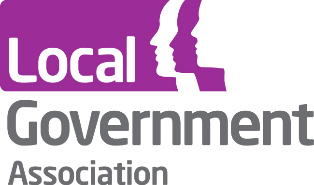 Exit cap information for LGPS employersThis guide provides updated information for employers on the position for redundancy and business efficiency exits now that the exit cap has been disapplied. It applies to exits of LGPS members who are aged 55 or over. ContentsExit cap disapplied and revoked	1Exits between 4 November 2020 and 11 February 2021	2Actions to take now	2How to calculate interest for late payment	2If you paid a cash alternative payment	4Background to the cash alternative payment	4Exits from 12 February 2021	5Disclaimer	5Exit cap disapplied On 12 February 2021, HM Treasury [HMT] published the Exit Payment Cap Directions 2021 [the Directions]. The Directions disapply regulations 3, 9 and 12 of the Restriction of Public Sector Exit Payment Regulations 2020 [the 2020 Regulations] with immediate effect. This means the exit cap does not apply to exits that take place on or after 12 February 2021.HMT has provided further information in the Restriction of Public Sector Exit Payments: Guidance on the 2020 Regulations [the Guidance]. HMT confirms in the Guidance that: “the Government has concluded that the Cap may have had unintended consequences and the Regulations should be revoked. HMT Directions have been published that disapply the Cap until the Regulations have been revoked.”The Welsh Government has confirmed that, in their view, the exit cap no longer applies to exit payments made by a devolved Welsh authority. Exits between 4 November 2020 and 11 February 2021You will need to review any redundancy and business efficiency exits that occurred between 4 November 2020 and 11 February 2021 where you were not able to meet the full strain cost because of the exit cap. to pay the  that would have been  had the cap not applied. Had the cap not applied,  would have paid the full strain cost requested by the LGPS administering authority in these cases.  need  on  a cash alternative paymentBackground to the cash alternative payment We previously advised you of the conflict between the 2020 Regulations and the LGPS regulations. The LGPS regulations require that an employee age 55 or over, who is made redundant or leaves due to business efficiency, must take payment of an unreduced pension. Before they were disapplied, the 2020 Regulations prevented the employer from paying the full strain cost where the total exit payment was over £95,000. In a letter from MHCLG to councils and LGPS administering authorities dated 28 October 2020, MHCLG recommended that LGPS administering authorities should not pay unreduced benefits and that employers should pay the cash alternative to the member in accordance with regulation 8 of the 2020 Regulations. The cash alternative was equal to the amount of capped strain cost the employer could pay. The SAB sought legal advice on the conflict between the 2020 Regulations and the LGPS Regulations. The SAB recommended that administering authorities offer a deferred or fully reduced pension and that employers delay paying a cash alternative payment until the legal uncertainty was resolved.Exits from 12 February 2021The exit cap does not apply to exits that take place on or after 12 February 2021; however, the  has confirmed it remains committed to the policy and will introduce legislation to tackle unjustified exit payments. In addition, we understand that MHCLG plans to introduce further changes to exit payments, following the recent MHCLG consultation on reforming local government exit pay, at the same time as the exit cap is re-introduced.  will consult again on further reforms to exit payments before any changes are made. The Government has not confirmed when the exit cap or further reforms will be introduced, although we think it is unlikely to happen in the next few months due to the time it will take to consult and make changes to legislation. You will need to consider both when undertaking future workforce reforms. We advise that you include appropriate warnings when providing employees with information on their potential exit packages. However, for the time being if an LGPS member exits due to redundancy or business efficiency at age 55 or over on or after 12 February 2021: the member is entitled to and must take an unreduced pension under regulation 30(7) of the LGPS Regulations 2013you must pay the strain cost associated with the early payment of that pension to the administering authorityyou must not make a cash alternative payment to the member nor to the administering authority on behalf of the member. You must not make a cash alternative payment in respect of any redundancy or business efficiency exits that take place on or after 12 February 2021. DisclaimerThis document has been prepared by the LGA. It should not be treated as a complete and authoritative statement of the law. Employers may wish, or will need, to take their own legal advice. No responsibility whatsoever will be assumed by the LGA for any direct or consequential loss, financial or otherwise, damage or inconvenience, or any other obligation or liability incurred by readers relying on information contained in this document.